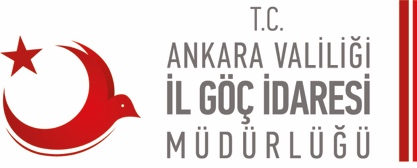 HAK VE YÜKÜMLÜLÜKLERTEBLİĞ VE TEBELLÜĞ BELGESİÜlkemizde geçerli özel sağlık sigortası yaptırmadan gelen öğrencilerin üniversite kayıt tarihinden başlamak üzere 3 ay içinde talep etmeleri halinde genel sağlık sigortalısı kapsamına girebileceklerinden dolayı şu an için tarafınızdan sigorta talep edilmemekle beraber bu üç ay içinde okulunuzun bulunduğu yerdeki Sosyal Güvenlik İl Müdürlüğü merkezlerine ikamet izniniz ile yazılı başvurmanız, aksi halde öğreniminiz boyunca bir daha bu kapsamda GSS’li olarak tescilinizin yapılamayacağı, GSS kapsamına girmemeniz durumunda ise özel sağlık sigortası yaptırmanız ve yaptırmış olduğunuz sigortayı şahsen ANKARA İL GÖÇ İDARESİ MÜDÜRLÜĞÜ’ne getirmeniz gerektiği, aksi takdirde verilmiş olan ikamet izninizin iptal edileceği,1 yıldan fazla süreli olarak düzenlenmiş ikamet izinlerinde, her yıl için yeni sigorta poliçenizi şahsen Müdürlüğümüze ibraz etmeniz gerektiği, aksi takdirde ikamet izninizin iptal edileceği, Mezuniyet tarihinden itibaren 10 gün içinde amacınıza uygun yeni bir ikamet iznine başvurma hakkınız vardır,Mezuniyet dışında bir nedenle(kayıt donduma, silme, ilişik kesme vs.) öğrencilik durumunuzun sona ermesi halinde de 10 gün içinde şartlarını taşıdığınız başka bir ikamet izni türü için başvuru yapabilirsiniz.Öğrenim süreniz boyunca; adres, medeni hal, telefon  numarası ve kimlik bilgilerinizde meydana gelen değişiklikleri 20 iş günü içerisinde ANKARA İL GÖÇ İDARESİ MÜDÜRLÜĞÜ’ne şahsen bildirmeniz gerektiği;İş bu tebliğ-tebellüğ belgesiyle imza altına alınmıştır.Tebliğ Eden                                   Tarih		                                 Tebellüğ Eden        			         ……/……/………...RIGHTS AND OBLIGATIONSDECLARE AND ACCEPT DECLORATIONS DOCUMENTSSince students, who do not have a valid private health insurance in our country, will be covered by the General Health Insurance if they demand it within 3 months from the date of registration to the university. Insurance will not be demanded by you at the moment but you need to apply within this three months to the Social Security Provincial Directorate with your residence permit. Otherwise, you will not be able to register as a General Health Insurance holder again within the scope of your study. If you cannot enter into General Health Insurance coverage; you have to have a private health insurance and you have to bring the insurance to the ANKARA PROVINCIAL MIGRATION MANAGEMENT by yourself or else the residence permit, which is given, would be canceled.For residence permits issued for more than 1 year, you must submit your new insurance policy for each year in person, otherwise your residence permit would be canceled.You have the right to apply for a new residence permit for which you meet your conditions within 10 days of graduation,You can apply for another type of residence permit for which you meet your conditions within 10 days in case your student status is terminated for reasons other than graduation (freeze registration, deletion, exmatriculation, etc.)During your studentship, change of address, marital status, phone number and identity information should be reported within 20 labor days to the ANKARA PROVINCIAL MIGRATION MANAGEMENT in person.It has been put under signature with this declare and accepted declarations document.Notified				Date				Notifying Party                                                       ……/……/……